Publicado en  el 03/10/2016 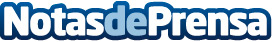 Los alumnos del programa bilingüe tienen un nivel más bajo que los que estudian en castellano, según la Universidad Carlos IIILa Universidad Carlos III, la Universidad Autónoma de Madrid y el University College de Londres han realizado un estudio sobre los estudiantes de las primeras promociones de programas bilingües.Datos de contacto:Nota de prensa publicada en: https://www.notasdeprensa.es/los-estudiantes-de-cursos-bilingues-tienen-un_1 Categorias: Idiomas Educación Madrid Universidades http://www.notasdeprensa.es